Supplementary Figure 2 – A principal components model showing the separation in values for each of the laboratory tests between day 1 and day 3.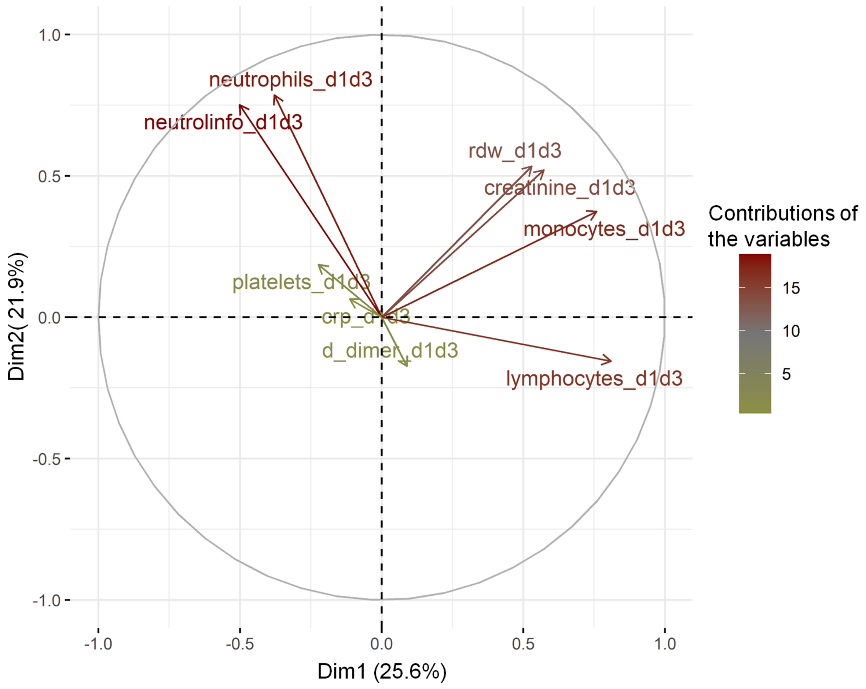 